МБДОУ детский сад «Северяночка»Конспект совместной деятельностис детьми старшей группыпо конструированию из бумаги« Грачи прилетели…»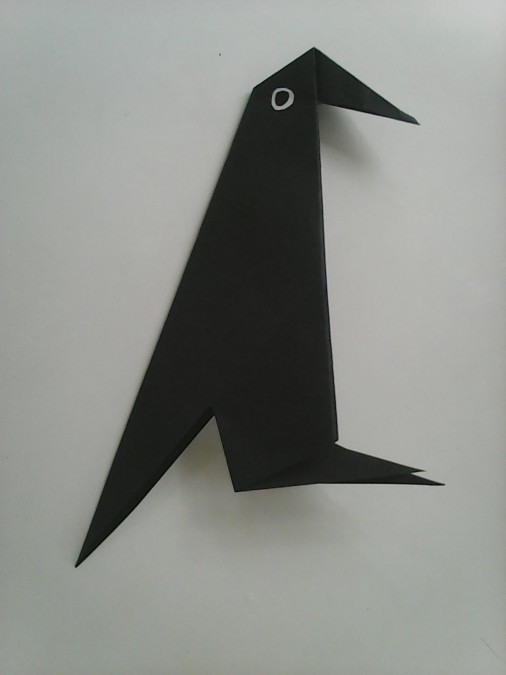                                                       Подготовила: Чусовитина Е.Н.Гыда 2021 г.Задачи:- Развивать у детей наблюдательность, воспитывать эстетическое     восприятие окружающего мира;- Закрепить признаки и  характерные особенности ранней весны (высокое голубое небо, земля освобождается от снега, на деревьях набухают почки, прилетают птицы);- Развивать навыки конструирования из бумаги;- Развивать интерес к искусству оригами;- Показать гармоничную связь между различными видами искусства, например поэзией и живописью;Материалы и оборудования:-  Картины и иллюстрации с изображением ранней весны, с изображением различных птиц,-  Репродукция картины И. Саврасова «Грачи прилетели»-  Квадратные листы бумаги черного цвета;-  Ножницы;-  Клей.Предварительная работа:-  Прогулки по весеннему парку, лесу;-  Беседы;-  Чтение художественной литературы;-  Заучивание стихов о весне.-  Наблюдение на прогулках признаков наступающей весны (проталины, лужи и ручейки, синева неба, белоснежные кучевые облака, изменившееся поведение зимующих птиц, возвращение из теплых краев перелетных птиц) - Рассматривание репродукций картин известных художников (И. Левитана, А. Саврасова), иллюстраций, на которых изображена ранняя весна.Организационный момент:Воспитатель (загадывает детям загадку):Я раскрываю почки, в зелёные листочки. Деревья одеваю, посевы поливаю, Движения полна, зовут меня ... (весна)Дети: Весна!Воспитатель: Правильно. Как вы уже догадались, разговор у нас сегодня пойдет о весне, о ранней весне.Весну издавна любил народ. Люди называли ее «весна-красна». О весне поэты слагали стихи. Кто из вас может вспомнить и прочесть нам стихи о весне?Дети читают стихи, которые ранее разучивались в группе. Можно использовать стихи И. Плещеева и с. Маршака.Уж тает снег, бегут ручьи, В окно повеяло весною. Засвищут скоро соловьи, И лес оденется листвою. Чиста небесная лазурь, Теплей и ярче солнце стало. Пора метелей злых и бурь Опять надолго миновала.И. Плещеев       Растекайтесь, ручьи, разливайтесь, лужи!       Вылезайте, муравьи, после зимней стужи!       Пробирается медведь сквозь лесной валежник.       Стали птицы песни петь, и расцвел подснежник!          С. МаршакВоспитатель продолжает беседу о весне. К беседе можно предложить следующие вопросы:1. С чего же начинается весна, ребята? (Дети должны перечислить различные признаки весны: капель, на проталинах пробивается к солнцу первая травка, появились первые весенние цветы: подснежник, мать и мачеха, на деревья набухают почки, возвращаются перелетные птицы)2. А какие птицы прилетают к нам весной? (грачи, скворцы, ласточки, жаворонки и др.)Рассматривание картины А. Саврасова «Грачи прилетели»Воспитатель: Посмотрите, ребята, как изобразил весну художник И. Саврасов. Какая весна на этой картине — ранняя или поздняя?Дети: Ранняя.Воспитатель: А как вы определили, что это именно ранняя весна?Дети: Снег еще не весь растаял, но он уже не белый, как зимой, а грязный, и на нем видны проталины; прилетели грачи.Воспитатель: Да, грачи прилетают к нам первыми из всех перелетных птиц. А что они делают?Дети: Грачи чинят свои старые гнезда или строят новые.Воспитатель: А из чего грачи строят свои гнезда?Дети: Из веток.Воспитатель: Вся картина как будто наполнена свежим дыханием весны. Как можно назвать эту картину?Дети: Весна, ранняя весна.Воспитатель: Художник А. Саврасов назвал свою картину «Грачи прилетели».Физкультминутка:В небе жаворонок пел,(Дети выполняют маховые движения руками)Колокольчиком звенел, (Вращают кистями поднятых рук)Порезвился в вышине,Спрятал песенку в траве.(Слегка помахивая руками, опускают их через стороны вниз)Тот, кто песенку найдет,(Дети приседают, руками обхватывают колени)Будет весел целый год.Практическая часть:Воспитатель: Мы сейчас рассмотрели картину И.Саврасова «Грачи прилетели». На ней изображено самое начало весны и одни из самых первых перелетных птиц – грачи. Художник  И.Саврасов изобразил грачей с помощью красок и кисти, а я вам предлагаю сделать грачей из бумаги. Под спокойную музыку, по схеме,  дети самостоятельно выполняют поделку. И вот такие грачи у нас получились.Воспитатель: Молодец, правильно. Берем волшебный квадрат, складываем его по диагонали, противоположные уголок к уголку. Хорошо проглаживаем линию сгиба на столе, от себя. Затем загибаем углы к линии сгиба, проглаживаем. Теперь загибаем нижние уголки к линии сгиба, проглаживаем от себя. Открываем нижние уголки и разрезаем по линии сгиба до середины. Вспомним правила пользования ножницами- ножницами не махаем, лезвиями держим от себя, режем от себя. Получившиеся уголки отгибаем в разные стороны. Складываем пополам. Отогнутые уголки - это лапки птицы. Верхний острый уголок вогните  внутрь - это получится клюв. Нашим грачам нужно вырезать и приклеить глаза. У вас есть бумага, что нужно сделать, чтобы получилось сразу два глаза круглой формы.Дети: Сложить пополам и срезать уголки.Воспитатель: Правильно, вырезаем глаза и приклеиваем к нашей поделке. Лишний клей убираем салфеткой. Посмотрите, какие красивые птицы у нас получились. Давайте их посадим на дерево (сажаем птиц на дерево). Ребята, вам понравилось сегодня на занятии, что вам особенно понравилось, что запомнилось?